ВОСПИТАНИЕ  ЭКОЛОГИЧЕСКОЙ  КУЛЬТУРЫ У  ДОШКОЛЬНИКОВ В ПРОЦЕССЕ ОЗНАКОМЛЕНИЯ С ПРИРОДОЙ.Мостовенко Нинель Александровнавоспитатель МБДОУ «Детский сад «Мишутка» г.Десногорска Сегодня взаимодействие человека и природы превратилось в одну из актуальных тревожных проблем,  поэтому важной задачей общества является формирование экологической культуры подрастающего поколения.Дошкольный возраст - самоценный этап в развитии экологической культуры человека. В этот период закладываются основы личности, в том числе позитивное отношение к природе, окружающему миру. В этом возрасте ребенок начинает выделять себя из окружающей среды, развивается эмоционально-ценностное отношение к окружающему, формируются основы нравственно-экологических позиций личности, которые проявляются во взаимодействиях ребенка с природой, в осознании неразрывности с ней. Благодаря этому возможны формирование у детей экологических знаний, норм и правил взаимодействия с природой, воспитание сопереживания к ней, активность в решении некоторых экологических проблем. При этом накопление знаний у детей дошкольного возраста не является самоцелью. Они - необходимое условие выработки эмоционально-нравственного и действенного отношения к миру.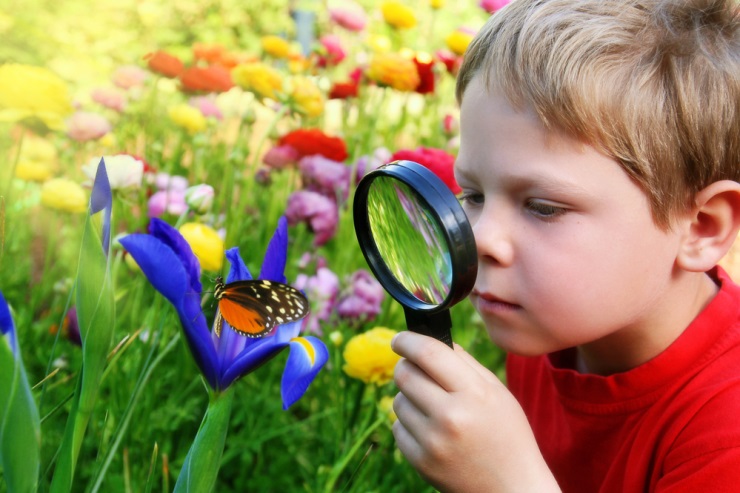 Детский сад является первым звеном системы непрерывного экологического образования, поэтому не случайно перед педагогами встает задача формирования у дошкольников основ культуры рационального природопользования.Цель экологического воспитания дошкольников - формирование начал экологической культуры - формирование практического и духовного опыта взаимодействия человечества с природой, который обеспечит его выживание и развитие. Эта цель согласуется с Концепцией дошкольного воспитания, которая, ориентируясь на общегуманистические ценности, ставит задачу личностной культуры - базисные качества человечества начала в человеке. Красота, добро, истина в четырех ведущих сферах действительности - природе, «рукотворном мире», окружающих людях себя собой - это те ценности, на которые ориентируется дошкольная педагогика нашего времени.Создание нового отношения человека к природе - задача не только социально-экономическая и техническая, но и нравственная. Она вытекает из необходимости воспитывать экологическую культуру, формировать новое отношение к природе, основанное на неразрывной связи человека с природой. Одним из средств решения данной задачи становится экологическое воспитание.Сама природа понимается не только как внешняя по отношению к человеку среда - она включает в себя человека. Экологическая культура – одна из фундаментальных общечеловеческих ценностей, суть которой состоит в урегулировании научными, нравственными, художественными средствами системы экологических отношений, в превращении негативных проявлений, ведущих к экологическому кризису, в позитивную деятельность.Экологическое воспитание личности предполагает формирование экологической культуры уже с дошкольного возраста.Главная цель экологического воспитания – формирование начал экологической культуры: правильного отношения ребенка к окружающей его природе, к себе и людям как части природы.Экологически воспитанная личность характеризуется сформированным экологическим сознанием, экологически ориентированным поведением и деятельностью в природе, гуманным, природоохранным отношением.Результатом экологического воспитания является экологическая культура ребенка. Составные экологической культуры дошкольника – это знания о природе и их экологическая направленность, умение использовать их в реальной жизни, в поведении, в разнообразной деятельности (в играх, труде, в быту).Из этого следует, что ознакомление дошкольников с природой – это средство образования в их сознании реалистических знаний об окружающей природе, основанных на чувственном опыте и воспитании правильного отношения к ней.Большую роль в экологическом образовании дошкольников играет практическая и исследовательская деятельность в природных условиях. К сожалению, современные дети, особенно городские, имеют весьма ограниченные возможности для общения с природой. А ведь экологическое образование должно начинаться с объектов ближайшего окружения, с которыми ребенок сталкивается в повседневной жизни, в том числе и потому, что процесс обучения будет неэффективным без эмоционального восприятия деревьев, трав, закатов, рассветов: А этого не случится, если изучать природу по картинкам и фотографиям даже самого лучшего качества.Природа - это первый эстетический воспитатель ребенка. Наблюдая природу, ребенок научится видеть, понимать и ценить ее красоту.В дошкольные годы необходимо воспитание потребностей, поведения и деятельности, направленных на соблюдение здорового образа жизни, улучшения состояния окружающей среды. Ребенок должен получить начальные сведения о природе  и целесообразности бережного отношения к растениям, животным, о сохранении чистоты воздуха, земли, воды.Природа - необходимое условие становления  целостной личности. Сведения о природе имеют большое значение в формировании начинаний экологической культуры, в воспитании разносторонней гармоничной личности, ориентированной на воссоздание экологической культуры общества, комплексный подход, который предусматривает развитие чувственной сферы, усвоения определенного круга знаний и овладения практическими умениями. Любое наблюдение - это познавательная деятельность, требующая от детей внимания, сосредоточенности, умственной активности, поэтому оно непродолжительно. Педагогическое общение воспитателя с детьми принимает познавательную окраску: педагог задает четкие, конкретные вопросы, мобилизующие детей на поиск информации, выслушивает их ответы, доброжелательно реагирует на каждое сообщение. И самое главное - хвалит за правильный ответ, похвалой стимулирует дальнейший поиск информации. Циклы наблюдений, сопровождаемые познавательным общением воспитателя с детьми, развивает в них наблюдательность, стойкий интерес к природе, формируют отчетливые конкретные представления о морфофункциональных особенностях растений и животных и их связи со средой обитания.При правильном руководстве наблюдением окружающего ребенок начинает понимать, что хорошо, а что плохо; всем сердцем переживает доброе и злое; учится чувствовать красивое и некрасивое, учится "говорить" с птицей и цветком, солнцем и ветром и любить их.Педагог в своей практике должен применять разнообразные формы и методы воспитания у дошкольников экологической культуры. Он должен уметь вызвать у детей сострадание к живому существу, желание позаботиться о нем, радость и восхищение от встречи с природой, удивление, гордость за правильный поступок, удовольствие от хорошо выполненного поручения.Формирование нравственно-экологического воспитания будет эффективнее, если детский сад устанавливает тесную связь с семьей. Необходимость подключения семьи к процессу ознакомления дошкольников с природой родного края объясняется особыми педагогическими возможностями, которыми обладает семья и которые не может заменить дошкольное учреждение: любовь и привязанность к детям, эмоционально-нравственная насыщенность отношений и др. все это создает благоприятные условия для воспитания высших нравственных чувств. Детский сад в своей работе с семьей должен опираться на родителей не только как на помощников детского учреждения, а как на равноправных участников формирования детской личности. Такими возможностями обладает проектная деятельность.Экологический проект - это, прежде всего, решение определенных задач в процессе исследования. Масштаб задач может быть разным, он определяется сроками проведения проекта, возрастом и, соответственно, возможностями детей, содержанием образовательных программ дошкольного учреждения (любой проект должен вписываться в общее образовательное пространство) и включением в этот процесс родителей.Многие семьи проводят свой досуг на природе, ребенок естественно включается в природную среду; в семье чувственное восприятие природных явлений осуществляется в основном индивидуально, что обеспечивает большую эмоциональность познания. В большинстве семей имеются реальные возможности для организации природоохранительной работы (наличие приусадебного хозяйства, дачи, где можно заниматься посадкой и уходом за растениями, охрана окружающей среды, животных и растений во время прогулок по лесу, отдыха на озере и т. д.).Взрослые должны знакомить детей с правилами поведения в природе. Определенные экологические запреты абсолютно необходимы. Но «обрушивать» эти запреты «сверху» нельзя, нужна целенаправленная, кропотливая работа, ориентированная на то, чтобы правила поведения в природе были прочувствованы, понятны. У ребенка откладывается в сознании только то, что оставило яркий след.В связи с глобальным экологическим кризисом, необходимо выяснить, какие отношения человека и природы можно считать гармоничными, как человеческая деятельность влияет на окружающую среду и отметить, почему экологическая культура и экологическое воспитание так важны особенно сейчас.Экологическое воспитание осуществляется в детском саду через весь педагогический процесс - в повседневной жизни и на занятиях. В реализации задач экологического воспитания большое значение имеет природное окружение в детском саду. Это уголки природы во всех группах, комната природы, зимний сад, правильно оформленный и возделанный участок, дающие возможность постоянного непосредственного общения с природой; организация систематических наблюдений за природными явлениями и объектами, приобщение детей к регулярному труду.Экологическое воспитание детей дошкольного возраста, с нашей точки зрения, предполагает:воспитание гуманного отношения к природе (нравственное воспитание)формирование системы экологических знаний и представлений (интеллектуальное развитие)развитие эстетических чувств (умение видеть и прочувствовать красоту природы, восхититься ею, желания сохранить ее)участие детей в посильной для них деятельности по уходу за растениями и животными, по охране и защите природы.Экологическое воспитание дошкольников следует рассматривать, прежде всего, как нравственное воспитание, ибо в основе отношения человека к окружающему его миру природы должны лежать гуманные чувства, т.е. осознание ценности любого проявления жизни, стремление защитить и сберечь природу и т.д.Задачи педагогов здесь  сводятся к следующему:1. Создавать условия для формирования элементарных биологических представлений:знакомить с развитием жизни на Земле (рассказывать о происхождении, многообразии форм жизни: о микроорганизмах, растениях, животных, их происхождении, особенностях жизни, среде обитания и т. д. );предоставить возможность осваивать учебный материал в доступной форме;формировать эмоционально-положительное отношение к природе.2. Обеспечивать условия для развития экологического сознания:знакомить с представителями живой и неживой природы;рассказывать о взаимосвязи и взаимодействии всех объектов природы;способствовать формированию осознано-правильного отношения к планете Земля (наш общий дом) и к человеку как части природы;знакомить с проблемой загрязнения окружающей среды, с правилами личной безопасности;способствовать развитию бережного и ответственного отношения к окружающей природе;создавать условия для самостоятельной деятельности по сохранению и улучшению среды.Очень важно показать детям, что по отношению к природе они занимают позиции более сильной стороны и поэтому должны ей покровительствовать, должны ее беречь и заботиться о ней, а также уметь замечать действия других людей, сверстников и взрослых, давать им соответствующую нравственную оценку и по мере своих сил и возможностей противостоять действиям антигуманным и безнравственным.Необходимо помнить о том, что зачастую небрежное, а порой и жестокое отношение детей к природе объясняется отсутствием у них необходимых знаний. Вот почему воспитание сопереживания и сострадания происходит в неразрывном единстве с формированием системы доступных дошкольникам экологических знаний, которая включает:представления о растениях и животных как уникальных и неповторимых живых существах, об их потребностях и способов удовлетворения этих потребностей;понимание взаимосвязи между живыми существами и средой их обитания, приспособленности растений и животных к условиям существования;осознание того, что все живые существа на Земле связаны друг с другом сложной системой связей (все друг другу нужны, все друг от друга зависят, исчезновение любого звена нарушает цепочку, т.е. биологическое равновесие) и в то же время каждое из них имеет свою экологическую нишу, и все они могут существовать одновременно.Если человек экологически воспитан, то нормы и правила экологического поведения будут иметь под собой твердое основание и станут убеждениями этого человека. Эти представления развиваются у детей старшего дошкольного возраста в ходе ознакомления с окружающим миром. Знакомясь с казалось бы с детства привычной обстановкой, дети научаются выявлять взаимосвязи между живыми существами, природной средой, замечать то влияние, которое может оказать их слабая детская рука на животный и растительный мир. Уяснение правил и норм поведения в природе, бережное, нравственное отношение к окружающему поможет сохранить нашу планету для потомков.В работе по экологическому воспитанию детей необходимо использовать разные формы и методы в комплексе, правильно сочетать их между собой. Выбор методов и необходимость комплексного их использования определяется возрастными возможностями детей, характером воспитательно-образовательных задач, которые решает воспитатель. Эффективность решения задач экологического воспитания зависит от многократного и вариативного их использования. Они способствуют формированию у дошкольников отчетливых знаний об окружающем мире.Литература.Аксенова З.Ф. Войди в природу другом. Экологическое воспитание дошкольников. – Москва: ТЦ Сфера, 2011.Маневцова Л. М., Саморукова П. Г. “Мир природы и ребёнок”. Санкт-Петербург. Акцидент. 1998.Николаева С.Н. Теория и методика экологического образования детей. Москва: Издательский центр «Академия», 2002Что значишь ты без трав и птиц,И без любви к пчеле жужжащей,Без журавлей над хвойной чащейБез миловидных лисьих лиц, Когда поймешь ты, наконец,Врубаясь в мертвые породы,О, Человек, венец природы,Что без природы – твой конец ?!                                   C. Кирсанов